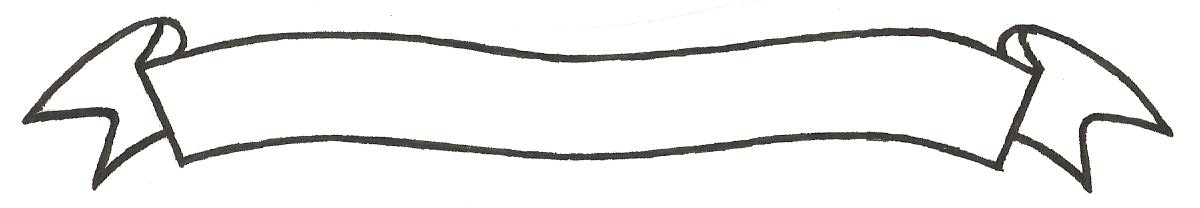 MERU UNIVERSITY OF SCIENCE AND TECHNOLOGYP.O. Box 972-60200 – Meru-Kenya.Tel: 020-2069349, 061-2309217. 064-30320 Cell phone: +254 712524293, +254 789151411Fax: 064-30321Website: www.must.ac.ke  Email: info@mucst.ac.keUniversity Examinations 2014/2015 THIRD YEAR SECOND SEMESTER EXAMINATION FOR THE DEGREE OF BACHELOR OF SCIENCE IN FOOD SCIENCE AND NUTRITIONAFS 2303: NUTRITION RESEARCH DATE: APRIL 2015					   	                                 TIME: 2 HOURSINSTRUCTIONS: Answer question one and any other two questions QUESTION ONE (30 MARKS)Describe non-experimental (observational) epidemiological studies 		(5 Marks)Explain the term correlation and describe how it is applied in statistical analysis of nutrition studies										(5 Marks)Differentiate between sensitivity and specificity 					(5 Marks)Briefly discuss validity and its various forms 					(5 Marks)Briefly explain the two possible errors that can be made when deciding whether or not the null hypothesis can be rejected or not 						(5 Marks)Briefly describe in vitro studies							(5 Marks)									 QUESTION TWO (20 MARKS)State any five research design options in nutritional epidemiology and for each option, state its setting, uses, advantage and limitations						(20 Marks)												 QUESTION THREE (20 MARKS)Discuss hypothesis testing, its use and application				(10 Marks)Giving an example, explain the difference between primary prevention trials and secondary prevention trials									(10 Marks)QUESTION FOUR (20 MARKS)Define and differentiate between prevalence and incidence			(10 Marks)State the reasons why studies involving humans are more difficult to conduct	(2 Marks)State the factors that influence the metabolic effect of the nutrients in question in       randomized clinical trials 								(8 Marks)